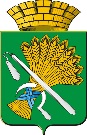 ГЛАВА КАМЫШЛОВСКОГО ГОРОДСКОГО ОКРУГАР А С П О Р Я Ж Е Н И Еот 04.04.2016 года № 88-Р                                                                                      г. КамышловО внесении изменений в административный регламент исполнения муниципальной функции «Осуществление муниципального контроля в области торговой деятельности в Камышловском городском округе», утвержденный распоряжением главы Камышловского городского округа от 21.10.2014 года № 391-РНа основании ст.ст. 4,16 Федерального закона от 28.12.2009 N 381-ФЗ «Об основах государственного регулирования торговой деятельности в Российской Федерации», Федерального закона от 26.12.2008 N 294-ФЗ «О защите прав юридических лиц и индивидуальных предпринимателей при осуществлении государственного контроля (надзора) и муниципального контроля», Федерального закона от 06.10.2003 № 131-ФЗ «Об общих принципах организации местного самоуправления в Российской Федерации», руководствуясь уставом Камышловского городского округа,1.Внести в административный регламент исполнения муниципальной функции «Осуществление муниципального контроля в области торговой деятельности в Камышловском городском округе», утвержденный распоряжением главы Камышловского городского округа от 21.10.2014 года №391-р, следующее изменение:1.1. В пункте 14 раздела 2 «Требования к исполнению муниципальной функции» слова «микропредприятий не более чем на пятнадцать часов» заменить словами «не более чем на пятьдесят часов, микропредприятий не более чем на пятнадцать часов».2. Настоящее распоряжение опубликовать в газете «Камышловские известия» и разместить на официальном сайте Камышловского городского округа.3. Контроль за исполнением настоящего распоряжения возложить на заместителя главы администрации Камышловского городского округа Сухогузова С.А.Глава Камышловского городского округа                                    М.Н. Чухарев